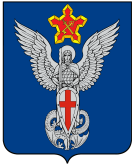 Ерзовская городская ДумаГородищенского муниципального районаВолгоградской области403010, Волгоградская область, Городищенский район, р.п. Ерзовка, ул. Мелиоративная 2,            тел/факс: (84468) 4-79-15РЕШЕНИЕот «21» октября 2021 года                                                                                           №15/2О внесении изменений в Правила землепользования и застройки Ерзовского городского поселенияРуководствуясь ст.33 Градостроительного кодекса РФ, Федеральным законом от 06.10.2003 N 131-ФЗ "Об общих принципах организации местного самоуправления в Российской Федерации" и Уставом Ерзовского городского поселения, Ерзовская городская Дума:РЕШИЛА:           1. Внести изменения в правила землепользования и застройки Ерзовского городского поселения, изложив документ в новой редакции (приложение 1).2. Контроль за исполнением решения возложить на председателя Ерзовской городской Думы.3. Настоящее решение вступает в силу со дня его официального обнародования.Председатель Ерзовской городской Думы                                                                                            Т.В.МакаренковаГлава Ерзовского городского поселения                                                                                   С.В. Зубанков